СОВЕТ 2017
Женева, 15–25 мая 2017 года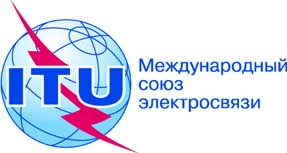 Пункт повестки дня: xxДокумент C17/xx-RПункт повестки дня: xxxx 2017 годаПункт повестки дня: xxОригинал: [Member State][Member State][TITLE][TITLE]